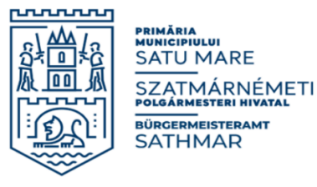 Cerere  pentru  eliberarea  certificatului de radiere al construcţieiCătre,Primăria Municipiului Satu Mare   titularul Autorizației de desființare  nr. .............. din .................................,    prin prezenta,  vă rog să-mi eliberaţi  ”Certificatul   de radiere al construcției”, pentru imobilul situat în U.A.T. Satu Mare, strada  ............................................................ ,nr. ..........         pe     terenul cu nr.    top./cad.    ..................................,  înscris în Cartea funciară nr.  ........................................ .	 Declar că am luat la cunoștință prevederile Regulamentulului de recepție  a lucrărilor de   construcții și instalații  aferente acestora,  aprobat  prin  H.G. nr.  273/1994 cu modificările și completările ulterioare.Anexez prezentei cereri:□     Extras de carte funciară de informare actualizat, nu mai vechi de 30 zile calendaristice;□     Plan de amplasament şi delimitare a imobilului, întocmit de topograf autorizat,  în sistem de           coordonate „Stereo 70"; - în original□     Adeverința eliberată  de Inspectoratul Județean în Construcții Satu Mare;□     Proces verbal de recepție la terminarea lucrărilor – în 3 (trei) exemplare; -  în original□     Carte de identitate proprietar/proprietari;□     Taxă certificat în valoare de 13 lei.Subsemnatul …………………………………….………………………, prin prezenta, declar că am fost informat că, datele cu caracter personal sunt prelucrate în scopul și pentru îndeplinirea atribuțiilor legale ale instituției. Am luat la cunoștință faptul că, informațiile din cererea depusă și din actele anexate la acestea, vor fi prelucrate de PRIMĂRIA SATU MARE, cu respectarea prevederilor Regulamentului (UE) 679/2016, privind protecția persoanelor fizice, în ceea ce privește prelucrarea datelor cu caracter personal și libera circulație a acestor date. Data  ...........................................................              Semnătura  ..............................................................